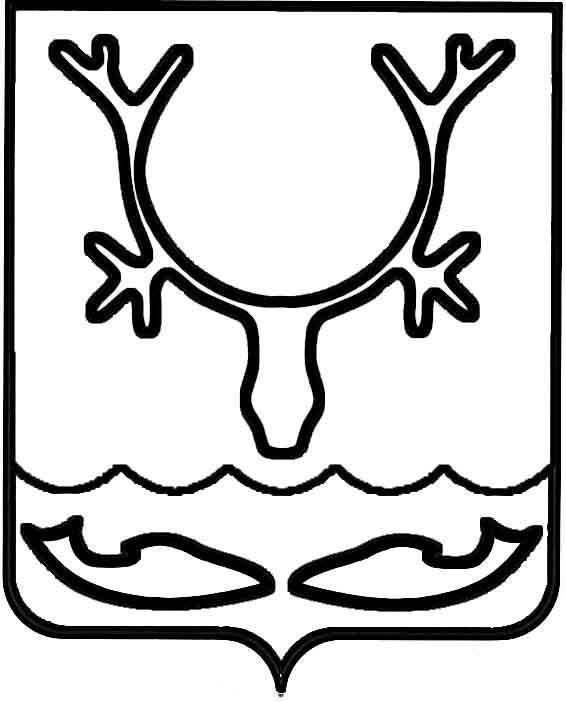 Администрация муниципального образования
"Городской округ "Город Нарьян-Мар"ПОСТАНОВЛЕНИЕАдминистрация муниципального образования "Городской округ "Город 
Нарьян-Мар"П О С Т А Н О В Л Я Е Т:1.	Внести в постановление Администрации муниципального образования "Городской округ "Город Нарьян-Мар" от 19.11.2019 № 1115 "Об утверждении состава жилищной комиссии Администрации муниципального образования "Городской округ "Город Нарьян-Мар" следующие изменения: 1.1.	Включить в состав комиссии Могутову Анну Дмитриевну – начальника правового управления Администрации муниципального образования "Городской округ "Город Нарьян-Мар";1.2.	Исключить из состава комиссии Никонову Валерию Евгеньевну.2.	Настоящее постановление вступает в силу со дня его подписания 
и подлежит официальному опубликованию.13.04.2022№460О внесении изменений в постановление Администрации муниципального образования "Городской округ "Город Нарьян-Мар"                   от 19.11.2019 № 1115Глава города Нарьян-Мара О.О. Белак